Publicado en Zaragoza  el 26/06/2020 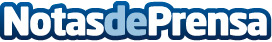 El Grupo alemán fabricante de electrodomésticos BSH será neutro en emisiones de CO2 BSH Electrodomésticos España publica su Informe anual 2019 y contribuye a la difusión de los Objetivos de Desarrollo Sostenible. El Grupo BSH alcanza una facturación global en 2019 de 13.200 millones de eurosDatos de contacto:Irene de Latorre976578070Nota de prensa publicada en: https://www.notasdeprensa.es/el-grupo-aleman-fabricante-de Categorias: Nacional Aragón Cantabria Navarra Ecología Consumo Otras Industrias Electrodomésticos Innovación Tecnológica http://www.notasdeprensa.es